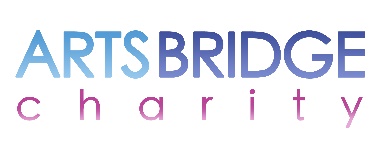 Equal Opportunities Monitoring FormThis questionnaire is not obligatory but by completing it you will help us monitor the effectiveness of our equal opportunities policy. The request for this information and the uses to which it will be put are within the scope of the Data Protection Act 1998, which allows for the collation and reporting of sensitive data for monitoring purposes.Gender identityI identify my gender as ___________________	    Prefer not to answer   ◻AgeTo which age group do you belong? (please circle)Below 20       20 – 29	30 – 39	    40 – 49     50 – 5960- 69	 70 – 79     80 – 89     90+     Prefer not to answerCultural DiversityPlease tick the ethnic category that best represents you. As you make your decision, please think about what ethnic group means to you, that is, how you see yourself. Your ethnic category is a mixture of culture, religion, skin colour, language and the origins of yourself and your family. It is not the same as nationality.WhiteBritish IrishAny other white background, please state__________________Asian or Asian British Asian Bangladeshi Asian Indian Asian PakistaniAny other Asian background, please state__________________Black or Black British Black African Black CaribbeanAny other Black background, please state _________________Chinese or other ethnic group ChineseAny other, please state______________________Dual HeritageDual Asian & WhiteDual Black African & White Dual Black Caribbean & White Dual Chinese & WhiteAny other background, please state_____________ Any other background, please state_____________ Prefer not to answerDisabilityDo you consider yourself to have a disability?The Disability Discrimination Act defines disability as a physical or mental impairment which has a substantial and long term adverse effect on a person's ability to carry out normal day-to-day activities.YES	NO	Prefer not to answerNote: The Disability Discrimination Act 1995 defines a disability as a physical or mental impairment which has a substantial and long term (i.e. lasting more than 12 months) adverse effect on your day to day living. You may still be considered to have a disability if you are not currently adversely affected but the impairment is likely to recur, or the condition is progressive.How did you hear about this position?Arts Jobs		Website	Arts Organisation	Word of Mouth	Other	____________________